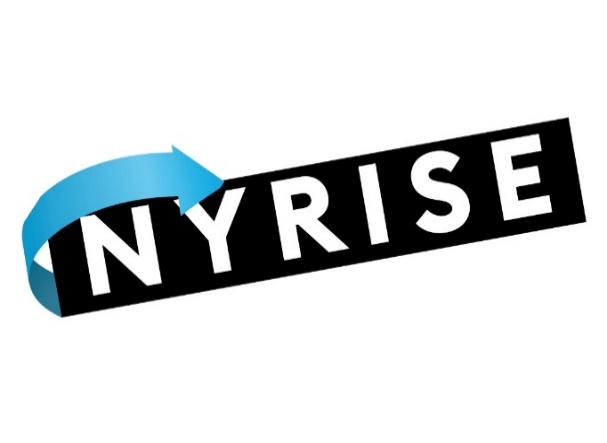 NY RISE Young People’s Drug and Alcohol ServiceCurrent substance use Any risks of H/V to worker when meeting YPIn the box below please record any additional concerns for the young person e.g., Mental health, self-harm, CSE/CCE, attendance at A&E due to drug/alcohol use, homelessness, NEET, Drug debt, domestic violence, involved in offending pregnancy, family drug/alcohol use.Internal Use Only:NameD.O.BD.O.BAddressPostcodePostcodeEducation status School/ College/ Employment/ NEETPreferred PronounPreferred PronounEducation status School/ College/ Employment/ NEETGenderGenderDisabilityYes (please provide details)NoNoPrefer not to sayYouth Justice Service InvolvementYes No No No Looked after childYesNoNoPrefer not to say.Social care InvolvementYes (Record contact details)Yes (Record contact details)Yes (Record contact details)NoDoes YP have any communication needs? Eg hearing / sight / speech / translation?Yes – please provide details.Eg hearing / sight / speech / translation?Yes – please provide details.NoNoContact details for YP/ Parent Details of other agencies involvedReferrer details (Name, Contact number, role/relation to YP)Is the young person aware of referral?YesNoParent/carer aware of referral?YesNoWhat support would the YP want from our service?Where does the YP want to be seen?Are they comfortable with virtual intervention eg phone / video call?Preferred Contact Method? Phone/Letter/Text/social mediaSubstanceFrequency (eg daily/weekly)Method of use (eg sniff, smoke)AmountFurther info (eg how long used for)Date of Referral:Name of Worker taking referral: